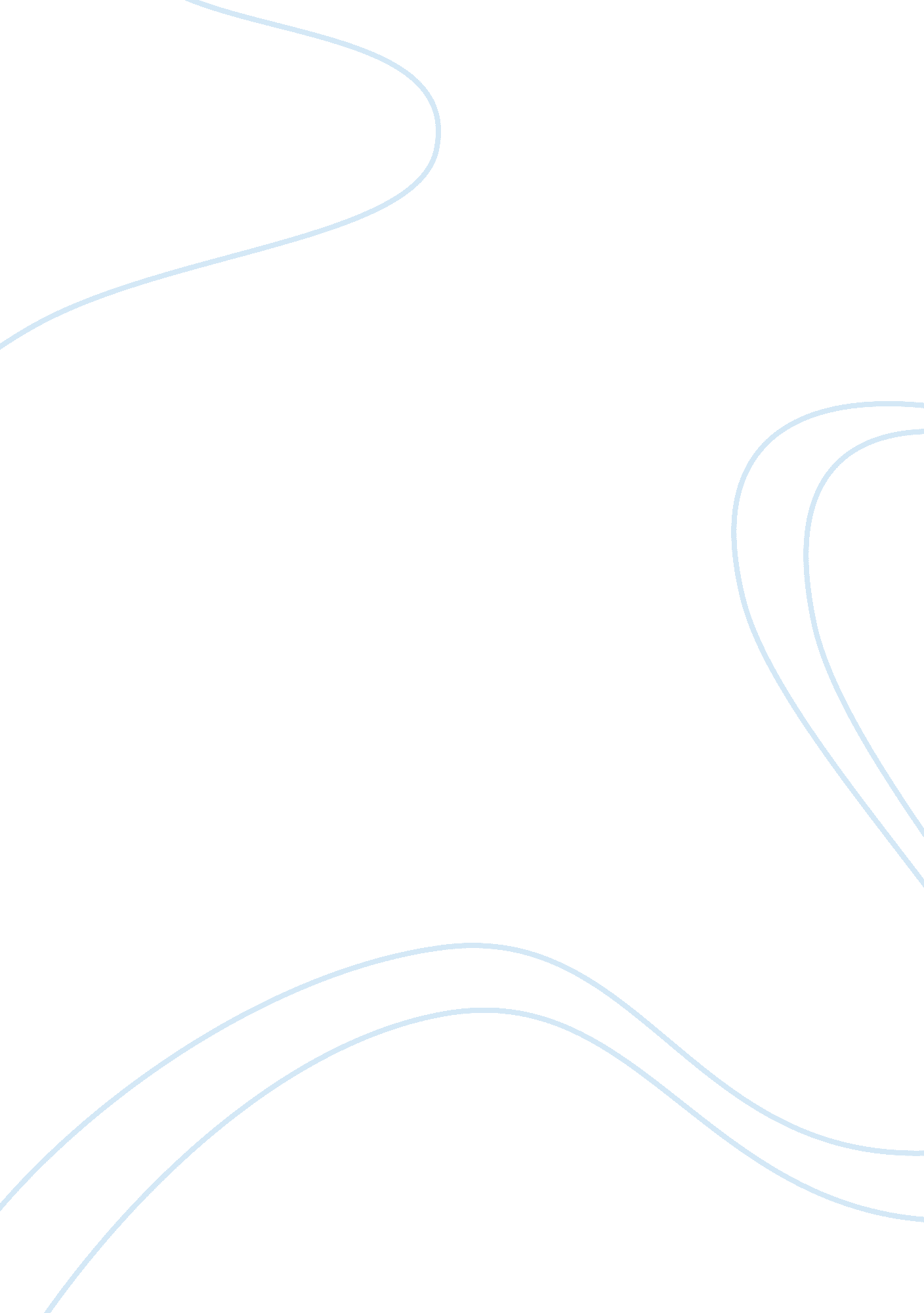 Is divorce bad for childrenFamily, Divorce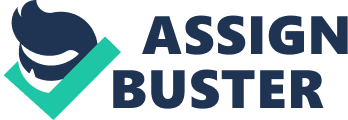 Jasmine Grayson October 7, 2010 American Literature IsDivorceAlways Bad For Children? To some, divorce may be a terrible thing for a child to have to endure. In some scenarios it is just better if the parents are separated. There is no better way to approach this subject than to talk frompersonal experience. I’ll explain how it feels to be a child in the middle of a divorce. My mother and father were together for seventeen years and they just recently decided to get a divorce. Under the circumstances I don’t feel bad they there are now separated. Growing up the only thoughts I had of my dad were either him being abusive or of him yelling. Another memory of my dad is the fact he cheated on my mom multiple times not making him seem any better. Due to the fact my father struggled with hishealthmy mother forgave him for it all. To begin, as stated by PBS, when children are in an abusive home they are more susceptible to either being abusive or being abused and feeling that there is no way out. If the parents in an abusive relationship separate then the child(ren) are given a site of love. They are able to see how afamilyis supposed to react and communicate. They are able to see what real love looks and feels like. If parents in an abusive relation stay together their children will only knowviolence. They will only know sadness and when it’s time for them to marry they’ll divorce because they’ll think that’s how it’s supposed to go. Consider this, a child has one parent that understands and the other is strict. The child naturally gravitates to the understanding parent because they know the understanding parent is more responsive. When you have a strict parent who doesn’t understand, it usually leads to a child divorcing the parent before the spouse will. When a child divorces its parent the child doesn’t listen orrespecttheir parent. In my case the divorce wasn’t bad at all. Growing up my mother basically did everything for me. Since me and my father never really talked we never had a strong relationship. When my parents decided to get divorce it was paradise for me. Living with my father is like walking on pins and needles barefoot. My dad only yelled and told me and my brother what to do. If you didn’t do something the exact way he wanted it then you had to re-do it all. Dealing with him was like biting into a plastic bottle because you knew he would never break. I was a ticking bomb waiting to explode and one day I did. One night I’d been so fed up I let out all my anger I’d bottled up for the past fifteen years. It felt like I’d exhaled a breath and my chest wasn’t clouded anymore. A few weeks after the argument my mom announced the news of the divorce. Ever since my dad moved out, I’ve been happier than ever. Now I don’t have to worry about coming to home to someone yelling. Had my parents stayed together I don’t think I would’ve started back doing the things I like; singing, dancing, and playing the piano. If parents continue to stay together for the sack of their kids they’ll make themselves unhappy. Some parents will be shocked to realize that their child wanted the divorce longer than they did. While the other parents will face their children who want them to stay together. It all depends on the children and what they’ve been through. 